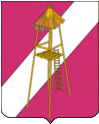 АДМИНИСТРАЦИЯ СЕРГИЕВСКОГО СЕЛЬСКОГО ПОСЕЛЕНИЯ КОРЕНОВСКОГО РАЙОНА  ПОСТАНОВЛЕНИЕ01 ноября 2018 года                                                                             № 96ст. СергиевскаяОб утверждении ведомственной целевой  программы «Кадровое обеспечение сферы культуры Сергиевского сельского поселения Кореновского района на 2019 год»В целях создания благоприятных условий для повышения качественного уровня кадрового потенциала отрасли культуры и участия в софинансировании расходных обязательств на осуществление денежных выплат стимулирующего характера отдельным категориям работников учреждений культуры, искусства и кинематографии,      п о с т а н о в л я ю: 	1. Утвердить ведомственную целевую программу «Кадровое обеспечение сферы культуры Сергиевского сельского поселения Кореновского района на 2019 год» (прилагается).2. Финансовому отделу администрации Сергиевского сельского поселения Кореновского района (Бундюк) осуществлять финансирование расходов на реализацию указанной программы в пределах средств, утвержденных в бюджете Сергиевского сельского поселения на эти цели.3. Обнародовать настоящее постановление в установленных местах для обнародования муниципальных правовых актов Сергиевского сельского поселения и разместить в сети Интернет на официальном сайте Сергиевского сельского поселения Кореновского района.4. Контроль за выполнением настоящего постановления оставляю за собой.          5.   Постановление  вступает в силу после его официального обнародования и распространяется на правоотношения, возникшие с 01 января 2019 года.ГлаваСергиевского сельского поселенияКореновского района                                                                         А.П. МозговойТИТУЛЬНЫЙ ЛИСТВЕДОМСТВЕННОЙ ЦЕЛЕВОЙ ПРОГРАММЫВЕДОМСТВЕННАЯ ЦЕЛЕВАЯ ПРОГРАММА «Кадровое обеспечение сферы культуры Сергиевского сельского поселения Кореновского района на 2019 год» Администрация Сергиевского сельского поселения Кореновского района01 ноября  2018 года ПАСПОРТведомственной целевой программы«Кадровое обеспечение сферы культуры Сергиевского сельского поселения Кореновского района на 2019 год»1. Характеристика проблемы (задачи)	Ведомственная целевая программа Сергиевского сельского поселения Кореновского района на 2019 год «Субсидии на поэтапное повышение уровня средней заработной платы работников муниципальных учреждений Краснодарского края в целях выполнения указов Президента Российской Федерации»  разработана во исполнение постановления Правительства Российской Федерации от 08 декабря 2005 года № 740 «О федеральной целевой программе «Культура России (2006-2010 годы)», Закон Краснодарского края от 3 ноября 2000 года № 325-КЗ «О культуре» ( в ред. Законов Краснодарского края от 28.12.2004 № 818-КЗ, от 15.07.2005 №893-КЗ, от 27.03.2007 № 1221-КЗ), Закон Краснодарского края от 1 июля 2008 года №1516-КЗ «О краевой целевой программе «Культура Кубани (2009-2011 годы)»,  Постановление главы администрации (губернатора) Краснодарского края от 10 августа 2010 года № 671 «Об утверждении долгосрочной краевой целевой программы «Кадровое обеспечение сферы культуры и искусства Краснодарского края» на 2011-2012 годы» и является основным программным документом для муниципальных учреждений культуры, деятельность которых направлена на решение проблем по сохранению, созданию, распространению культурных ценностей в Сергиевском сельском поселении, а также по созданию благоприятных условий для повышения качественного уровня кадрового потенциала.На территории Сергиевского сельского поселения функционирует два учреждения культуры: Сергиевский сельский Дом культуры, Сергиевская сельская библиотека, за последние 10 лет проведена определенная работа по поддержке, развитию и сохранению учреждений культуры. Удалось сохранить сеть культурно-досуговых учреждений за счет передачи их в муниципальную собственность. Учреждения культуры являются самыми доступными для жителей поселения, где они могут раскрыть свой художественный потенциал, реализовать себя, как творческая личность, провести с пользой свой досуг. Дом культуры – это единственное место в поселении, где могут встретиться и пообщаться люди разного возраста. Все культурно-массовые мероприятия поселения проходят в Сергиевском сельском Доме культуры, где работают кружки художественного творчества. Ведется большая творческая работа коллективом Сергиевского Дома культуры, который принимает участие в районных и краевых мероприятиях.В Сергиевском сельском поселении Кореновского района в настоящее время функционирует муниципальная библиотека. Ежегодно библиотекой проводятся свыше 100 мероприятий для различных категорий населения. Структурные изменения в отрасли, связанные с реформой местного самоуправления, требуют дополнительных усилий и финансовых вливаний для сохранения единого информационно-культурного пространства на уровне муниципальных образований и в крае в целом, налаживания на новой основе культурных связей, диалога национальных культур, поддержки развития библиотечного обслуживания населения.2.	Основные цели и задачи ПрограммыОсновными целями Программы являются:создание условий для обеспечения преемственности культурных традиций, сохранение и развитие материально-технической базы учреждений культуры и творческого потенциала;концентрация бюджетных средств на приоритетных направлениях в сфере культуры Сергиевского сельского поселения;создание благоприятных условий для повышения качественного уровня кадрового потенциала.Для достижения основных целей Программы предусматривается решение следующих задач:изготовление афиш, информационных стендов, рекламных плакатов;ежегодный анализ кадрового состояния отрасли культуры Сергиевского сельского поселения;разработка на основе результатов кадрового анализа плана профессионального развития кадров отрасли культуры Сергиевского сельского поселения, направленного на повышение кадрового потенциала органов управления и учреждений культуры;организация подготовки, переподготовки и повышения квалификации работников учреждений отрасли культуры Сергиевского сельского поселения на конкурсах, семинарах, стажировках и конференциях;софинансирование расходных обязательств по оказанию мер социальной поддержки работников учреждений культуры Сергиевского сельского поселения не вошедших в перечень должностей и профессий (директор СДК, директор СБ, бухгалтер,экономист), которым с 1 января 2017года осуществляются денежные выплаты в размере 3000 рублей в месяц;поэтапное повышение заработной платы  работникам культуры 140,6 тыс.рубЦелевые индикаторы3. Ожидаемые конечные результаты реализации программы и показатели социально-экономической эффективности     1. Расширение возможностей для приобщения населения поселения к культурным ценностям;     2. Дальнейшее развитие любительского искусства и творчества среди населения;     3. Разработка на основе результатов кадрового анализа плана профессионального развития кадров отрасли культуры Сергиевского сельского поселения, направленного на повышение кадрового потенциала органов управления и учреждений культуры;    4. Создание благоприятных условий для повышения качественного уровня кадрового потенциала.Система программных мероприятийПеречень программных мероприятий5. Ресурсное обеспечение     Мероприятия Программы финансируются за счет средств бюджета Сергиевского сельского поселения Кореновского района на 2019 год, за счет средств краевого бюджета. Объем финансирования программы составил  187500,00 рублей, из них местный бюджет — 187500,00 руб.    Объемы финансирования на выполнение мероприятий Программы являются прогнозными и  уточняются в процессе исполнения бюджета Сергиевского сельского поселения.Объемы и источники финансирования ведомственной целевой программы6. Организация управления ведомственной целевой программы           Заказчиком Программы является администрация Сергиевского сельского поселения. Разработчик Программы – администрация Сергиевского сельского поселения. Оперативное управление ходом реализации Программы осуществляет общий отдел администрации Сергиевского сельского поселения.           Контроль за реализацией Программы осуществляет администрация Сергиевского сельского поселения Кореновского района.7. Оценка эффективности реализации ведомственной целевой программы Последовательная реализация Программы позволит:- сохранить и пополнить кадровый потенциал в сфере культуры;- повысить качественный уровень исполнения работниками учреждений культуры своих должностных обязанностей и оказываемых ими услуг.          Главным результатом реализации Программы станет формирование благоприятной общественной атмосферы на территории поселения.ГлаваСергиевского сельского поселенияКореновского района                                                               А.П. Мозговой                                                                         ПРИЛОЖЕНИЕУТВЕРЖДЕНАпостановлением администрации Сергиевского сельского поселения Кореновского районаот 01 ноября 2018 г. № 96Наименование субъекта бюджетного планирования (главного распорядителя средств бюджета Сергиевского сельского поселения)Администрация Сергиевского сельского поселения Кореновского районаНаименование программыВедомственная целевая программа «Кадровое обеспечение сферы культуры Сергиевского сельского поселения Кореновского района на 2019 год»Цели и задачи программыЦели:1. Создание условий для обеспечения преемственности культурных традиций, сохранение и развитие материально-технической базы учреждений культуры и творческого потенциала;2. Концентрация бюджетных средств на приоритетных направлениях в сфере культуры Сергиевского сельского поселения Кореновского района;3. Создание благоприятных условий для повышения качественного уровня кадрового потенциала.Цели и задачи программыЗадачи:-изготовление афиш, информационных стендов, рекламных плакатов;-ежегодный анализ кадрового состояния отрасли культуры Сергиевского сельского поселения;разработка на основе результатов кадрового анализа плана профессионального развития кадров отрасли культуры Сергиевского сельского поселения, направленного на повышение кадрового потенциала органов управления и учреждений культуры;-организация подготовки, переподготовки и повышения квалификации работников учреждений отрасли культуры Сергиевского сельского поселения на конкурсах, семинарах, стажировках и конференциях;-софинансирование расходных обязательств по оказанию мер социальной поддержки работников учреждений культуры Сергиевского сельского поселения не вошедших в перечень должностей и профессий (директор СДК, директор СБ, бухгалтер, экономист), которым с 1 января 2018 года осуществляются денежные выплаты в размере 3000 рублей в месяц;Целевые индикаторы и показателиКоличество получателей денежных выплат стимулирующего характера работников муниципальных учреждений культурыПроцент повышения средней заработной платы работников муниципальных учреждений отрасли культура.Наименование программных мероприятийПоэтапное повышение заработной платы работникам муниципальных учреждений до средней заработной платы по Краснодарскому краю Сроки реализации  программы2019 годОбъем и источники финансирования программы187,5 тыс. рублейОжидаемые конечные результаты реализации Программы и показатели социально-экономической эффективности1. Расширение возможностей для приобщения населения поселения к культурным ценностям;2. Дальнейшее развитие любительского искусства и творчества среди населения;3. Разработка на основе результатов кадрового анализа плана профессионального развития кадров отрасли культуры Сергиевского сельского поселения, направленного на повышение кадрового потенциала органов управления и учреждений культуры;4. Создание благоприятных условий для повышения качественного уровня кадрового потенциала.Наименование целевых индикаторовЕдиница измеренияЗначение индикатораЗначение индикатораНаименование целевых индикаторовЕдиница измерения2018г.2019г.Количество работников муниципальных учреждений культуры Сергиевского сельского поселения, получающих выплаты стимулирующего характера всего:человек2121Поэтапное повышение уровня заработной платы работников муниципальных учреждений культуры Сергиевского сельского поселения Кореновского района до величины средней заработной платы по Краснодарскому краю в отрасли «Культура»%до 120,7 к уровню 2017 годадо 106,1 к уровню 2018 года№ п/пНаименование мероприятийИсточники финансированияОбъемы финансирования, всего  рублейСрок реализацииМуниципальный заказчик1.Поэтапное повышение заработной платы работникам муниципальных учреждений до средней заработной платы по Краснодарскому краюМестный бюджет187500,00Ежемесячно в течение 2019г.Администрация Сергиевского сельского поселения Кореновского района1.Поэтапное повышение заработной платы работникам муниципальных учреждений до средней заработной платы по Краснодарскому краюКраевой бюджетЕжемесячно в течение 2019г.Администрация Сергиевского сельского поселения Кореновского районаИсточники финансированияОбъемы финансирования, тыс.руб.Объемы финансирования, тыс.руб.Объемы финансирования, тыс.руб.Объемы финансирования, тыс.руб.Источники финансированиявсего1-й год2-ой год3-й год12345Федеральный бюджет(на условиях софинансирования)--Краевой бюджет(на условиях софинансирования)--Местный бюджет187500,00187500,00Внебюджетные источники финансирования--Всего по программе187500,00187500,00